RDV pour la sortie du lundi 30 maiVoici quelques indications pour se rendre en voiture au point de rendez-vous de la sortie à la Réserve naturelle.Prendre la direction BesançonA la sortie de Ornans (direction Besançon/tarcenay_D67) : prendre à gauche la direction Cléron/ Scey Maisière D_101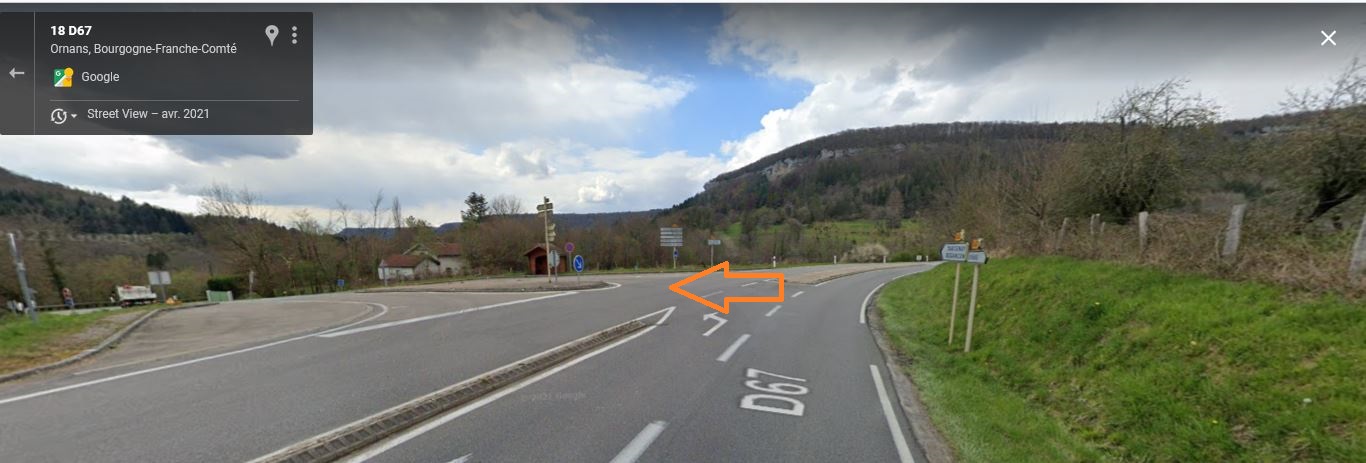 Traverser Maisière Notre dameA la sortie du village: prendre le pont sur la Loue à gauche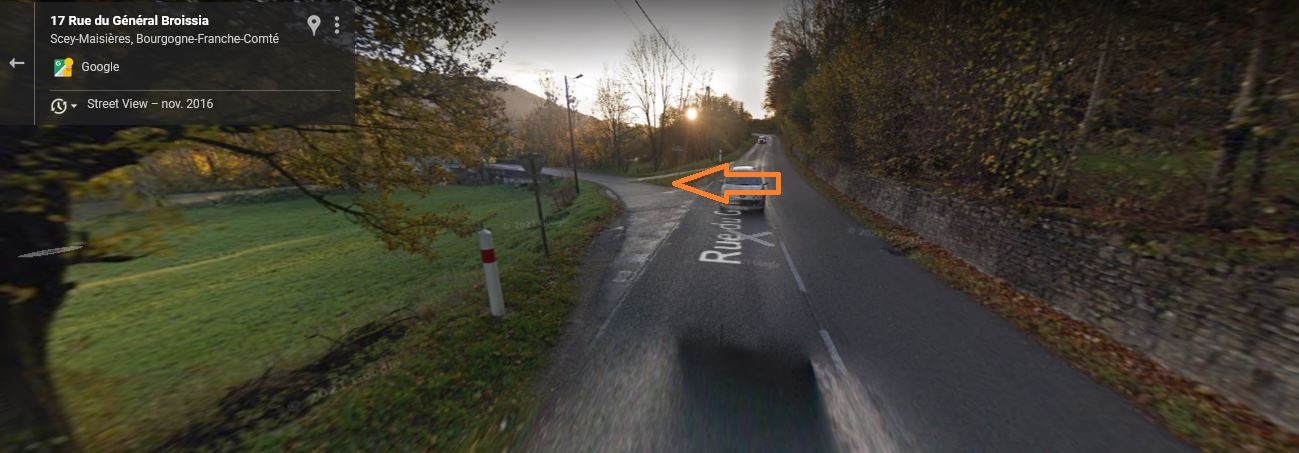 Premier embranchement: prendre tout droit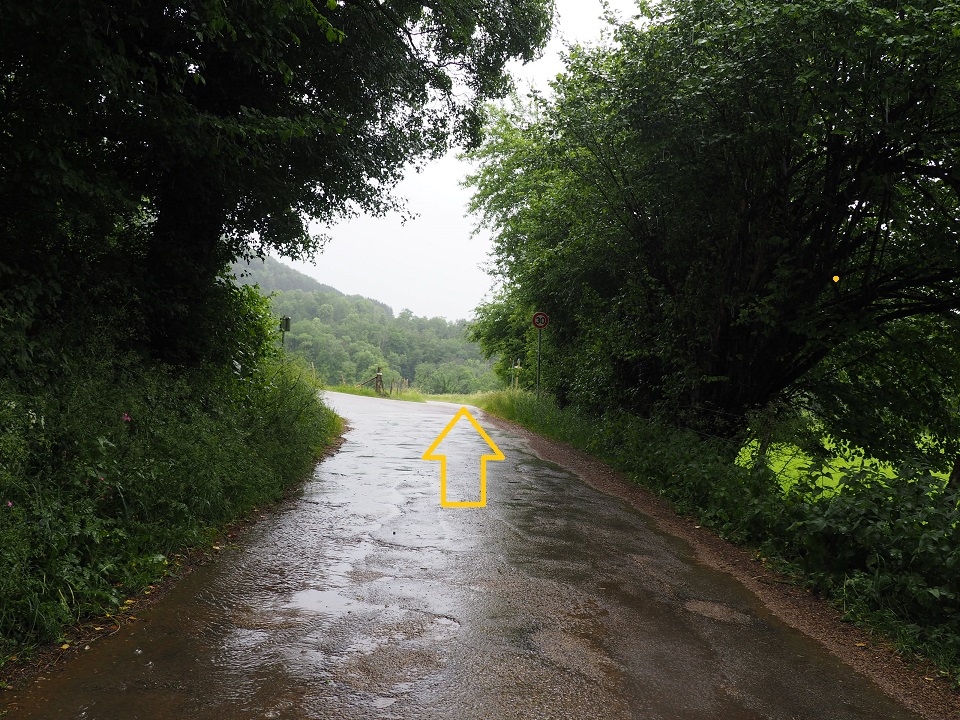 Le parking se trouve à 500 mètres sur la gauche. 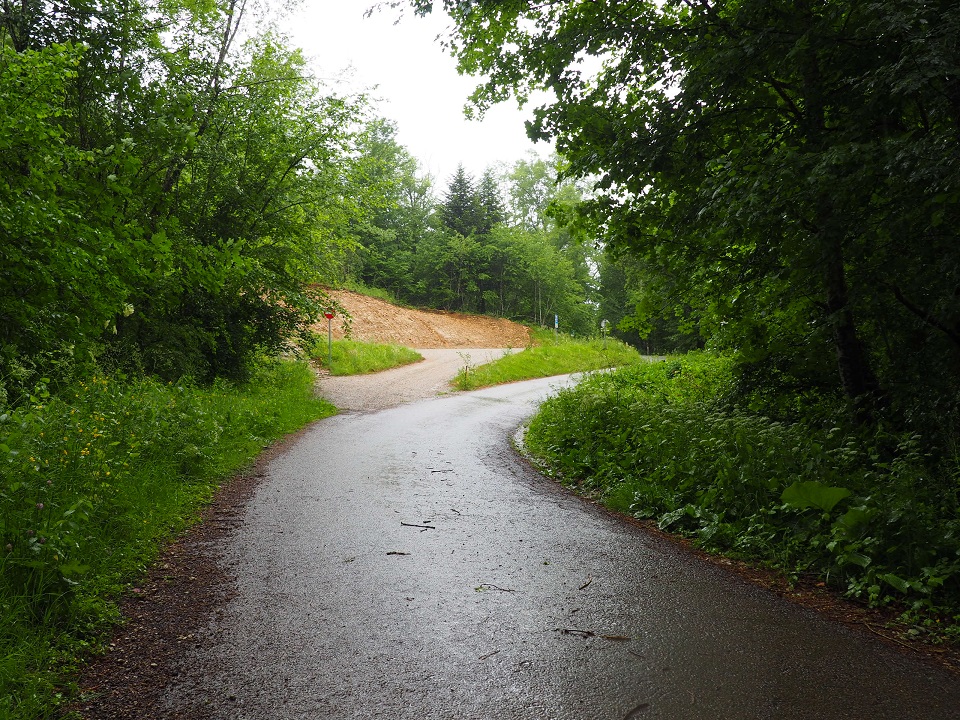 